金英杰直播学院
中医/中西医专业中医基础理论4直播笔记整理教辅:白芷2020年12月04日第十三章 发病【概念】正气：泛指人体各种物质结构产生的生理功能、抗病康复能力邪气：泛指各种致病因素。☆ 正气不足是疾病发生的基础=内在（正气是决定发病的关键因素|主导作用)“正气存内，邪不可干”“邪之所凑，其气必虚”正虚感邪而发病 ⒉.正虚生邪而发病3.正气的强弱可以决定发病的证候性质1）邪盛正足——实     2)正虚邪不盛——虚   3）邪盛而正不抵御邪——危☆ 邪气是发病的重要条件邪气是发病的原因(外在) 2.影响发病的性质、类型和特点3.影响病情和病位4.某些情况下在发病中起主导作用正邪相博与发病邪气伤人——1.正胜邪却-不发  2.邪胜正负-发【影响发病的因素】环境: 气候、地域、生活、工作、社会体质: 1）决定发病的倾向性长生对某种病邪的易感性阳虚—寒邪   阴虚—热邪肥人、痰湿内盛—寒湿   瘦人、阴虚─燥热3）决定某些疾病发生的证候类型3. 精神状态【发病类型】感邪即发一又称卒发、顿发一感冒、中风、中毒、外伤、情绪剧变徐发一缓发一虚劳、痹证(湿)伏而后发一破伤风、狂犬病春伤于风，夏必飧泄。夏伤于暑，秋必痃疟秋伤于湿，冬必咳嗽。冬伤于寒，春必病温4.继发一原发病基础上产生新病   黄疸、积聚、酒食不节——单腹胀肝阳上亢——中风; 小儿食积——疳积等5.复发——  1).相似    2).加重    3).有诱因6. 合病——两经同病并病——经病未愈，又出现一经患病【病机19条原文】(执业)帝日: 愿闻病机何如?岐伯日: 诸风掉眩，皆属于肝。               诸厥固泄，皆属于下。诸寒收引，皆属于肾。               诸痿喘呕，皆属于上。诸气臆郁，皆属于肺。               诸暴强直，皆属于风。诸湿肿满，皆属于脾。               诸痉项强，皆属于湿。诸痛痒疮，皆属于心。               诸病水液，澄澈清冷，皆属于寒。诸热瞀瘛，皆属于火。               诸禁鼓傈，如丧神守，皆属于火。     诸胀腹大，皆属于热。诸逆冲上，皆属于火。               诸转反戾，水液浑浊，皆属于热。诸躁狂越，皆属于火。               诸病有声，鼓之如鼓，皆属于热。诸病驸肿，疼疫惊骇，皆属于火。     诸呕吐酸，暴注下迫，皆属于热。第十四章 病机1. 邪正盛衰2. 阴阳失调3. 精气血失常4. 津液代谢失常5. 内生五邪6. 疾病传变【邪正盛衰】1.邪正盛衰   机体抗病能力与致病邪气   盛衰消长变化2.邪正盛衰与虚实变化  (1) 虚实基本病机 “邪气盛则实，精气夺则虚”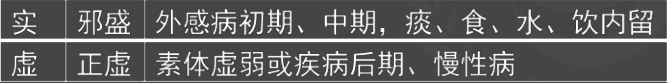 虚实错杂:  ①虚中夹实一虚为主 ②实中夹虚一食为主虚实转化:  ①由实转虚 ②因虚致实 (删除)虚实真假:  ①真实假虚-“大实有羸状”-脉实-通因通用②真虚假实-“至虚有盛候”-脉虚-塞因塞用3. 邪盛正衰与疾病转归的关系正胜则邪退2) 邪去正虚:多见于重病的恢复期，其最终的转归一般仍然是趋向好转痊愈。3) 邪胜则正衰4) 邪正相持: 迁延5) 正虚邪恋: 缠绵难愈、后遗症【阴阳失调】阴阳偏盛——“邪气盛则实”    阳偏盛——阳盛则热——“阳盛则阴病”阴偏盛——阴盛则寒——“阴盛则阳病”阴阳偏衰——“精气夺则虚”  阳偏衰—“阳虚则寒”一阴病治阳——益火阴偏衰—“阴虚则热”—阳病治阴一一壮水（阴中求阳、阳中求阴）“求啥啥虚”阴阳互损——  结局: 阴阳两虛    肾最容易出现阴阳两虚原理: 互根互用  “无阳则阴无以生，无阴则阳无以化”阴损及阳(阴虚为主)和阳损及阴(阳虚为主)阴阳格拒—— 阴阳偏胜--阴阳双方相互排--寒热真假阴盛格阳: 真寒假热—热因热用阴寒偏胜至极，壅闭于内，迫阳浮越于外，相互格拒的一种病理状态。在原有面色苍白、四肢逆冷、精神萎靡、畏寒蜷卧、脉微欲绝等寒盛于内表现的基础上，又出现面红、烦热(坑)、口渴、脉大无根等假热之象。阳盛格阴: 真热假寒—寒因寒用指邪热极盛，深伏于里，阳气被遏、郁闭于内，不得外达四肢而格阴于外的病理状态。原有壮热、面红、气粗、烦躁、舌红、脉数大有力等热盛于内表现的基础上，又现四肢厥冷(坑)、脉象沉伏等假寒之象，故称为真热假寒。阴阳亡失——是机体的阴液或阳气突然大量地亡失，导致生命垂危的一种病理状态。亡阳: 大汗淋漓(稀而凉)、肌肤手足逆冷、蜷卧、神疲、脉微欲绝亡阴: 汗多欲脱(热而黏)、手足温、喘渴烦躁、脉疾数无力结局 ——“阴阳离决，精气乃绝”   原理-互根互用【精气血失常】精的失常精虚     肾精不足  生长发育和生殖2. 精施泄失常  1) 失精肾精和水谷之精大量流失2) 精瘀排精障碍,精道、睾丸、小腹重坠、精索小核硬结如串珠【气的失常】(1)气虚——气的生化不足或耗散过多的病理状态。(2)气机失调——气的某些功能减退及运动失常，形成气滞、气逆、气陷、气闭或气脱的病理变化。气滞是气的流通不畅，郁滞不通一肺、脾、胃、肝气脱即气不内守，大量向外亡失气闭即气机闭阻，外出严重障碍气陷指气的上升不足或下降太过一脾气逆指气升之太过，或降之不足一肺、胃、肝【血的失常】血虚: 面色无华、唇甲色淡血运失常:     血瘀: 紫暗、刺痛、涩痛出血: 吐血、便血、尿血等【精、气、血关系失调】(1) 精与气血关系的失调1)精气两虚2)精血不足3)气滞精瘀和血瘀精阻(2) 气与血关系的失调1)气滞血瘀——肝、 心、肺2)气虚血瘀3)气不摄血——脾气虚(脾和肝)4)气随血脱5)气血两虚【津液代谢失常】津液不足: 干津液输布障碍: 水湿、痰饮津液排泄障碍: 水肿津液与气血关系失调1 ) 水停气阻   2 ) 气随津脱    3 ) 津枯血燥4 ) 津亏血瘀   5 ) 血瘀水停【内生五邪】内生“五邪”的概念指在疾病过程中，机体自身由于脏腑功能异常而导致化风、化火、化寒、化湿的病理变化。因病起于内，又与风、寒、湿、燥、火外邪所致病证的临床征象类似，故分别称为“内风”、“内寒”、“内湿” 、“内燥” 和“内火”，统称为内生“五邪”。内风——肝内湿——脾                    内生五邪——无——内暑内燥——肺、胃、大肠内寒——心脾 肾阳虚第十五章 防治原则【预防】预防与治未病的概念——采取一定的措施， 防止疾病的发生与发展。未病先防——考分类内容养生以增强正气。其措施主要有:①顺应自然，②养性调神，③护肾保精，④形体锻炼，⑤调理饮食，⑥针灸、推拿、药物调养等。(2)防止邪气侵害★ 其措施主要有:①避其邪气，《素问， 上古天真论》曰:“虚邪贼风，避之有时。”②药物预防以防止病邪伤害。既病防变既病防变是指在疾病发生之后，力求做到:(1) 早期诊治《素问.阴阳应象大论》说:“故邪风之至，疾如风雨，故善治者治皮毛，其次治肌肤，其次治筋脉，其次治六腑，其次治五脏。治五脏者，半死半生也。”       见肝之病，知肝传脾(2)防止疾病的传变: ①阻截病传途径; ②先安未受邪之地。【治则】治病求本、治则、治法的概念治病求本: 是指在治疗疾病时，通过辨析其病因病机，抓住疾病的本质，并针对疾病的本质进行治疗。因此，治病求本是中医学治疗疾病的指导思想，位于治则治法理论体系的最高层次。(删除)治则——是治疗疾病时所必须遵循的原则，如扶正祛邪、调整阴阳、正治反治、治标治本、调理精气血津液及三因制宜等，属于基本治则，从属于治病求本的指导思想。治法——是在一定治则指导下制订的针对疾病与证的具体治疗方法、治疗方法和治疗措施。如汗、吐、下、和、清、温、补、消法等八法【正治】正治=(逆治) 逆其证候性质而治的一种常用治疗法则，适用于疾病征象与疾病本质一致的病证寒者热之: 指寒性病证出现寒象用温热方药来治疗即以热药治寒证热者寒之: 指热性病证出现热象用寒凉方药来治疗即以寒药治热证虚则补之: 指虚损性病证出现虚象用补益作用的方药来治疗即以补药治虚证实则泻之: 指实性病证见实象用攻逐邪实的方药来治疗即以攻邪泻实药治实证【反治】反治=(从治): 指采用方药或施术的性质顺从疾病的假象而治的一种治疗原则，用于疾病的征象与其本质不完全吻合的病证热因热用:  以热治热—是指用热性药物来治疗具有假热征象的真寒假热证全身透心凉，热—唯独  面赤如妆、烦躁寒因寒用:  以寒治寒—是指用寒性药物来治疗具有假寒征象的真热假寒证全身实热证，寒—唯独  四肢厥逆塞因塞用: 以补开塞—是指用补益药物来治疗具有闭塞不通症状的真虚假实证如: 血虚经闭、气虚便秘、脾虚腹胀通因通用:  以通治通—是指用通利的药物来治疗具有通泻症状的真实假虚证。如: 瘀血性崩漏、热结旁流、食积性腹泻等【治标与治本】方法 (1) 急则治其标——二便不通、喘脱、大出血、鼓胀（2）缓则治其本——肺痨咳嗽、气虚自汗(3) 标本兼治——增水行舟、益气解表【扶正祛邪】扶正——真虚假实或虚证; 祛邪——实证或真实假虚证方法 (1) 以正虚为主要矛盾，邪气不盛的虚性病证，采用补虚法。以邪实为主要矛盾，正气未衰的实性病证，采用祛邪法。正虚邪实病证，扶正祛邪兼用的方法。邪盛正虚，正气尚能耐攻，先祛邪后扶正的方法。正虚邪实，正气过于虚弱，先扶正后祛邪的方法【调整阴阳】损其有余: 适用于阴阳中任何一方偏盛有余的实证① 泻其阳盛:适用于“阳胜则热”的实热证，即“热者寒之”，若“阳胜则阴病”，导致实热兼阴虚证，则在清热的同时兼以滋阴。② 损其阴盛:适用于“阴胜则寒”的实寒证，即“寒者热之”，若“阴胜则阳病”，出现实寒兼阳虚证，则在散寒的同时配以扶阳。(2) 补其不足: 适用于阴阳中任何一方偏虚不足的虚证①阴阳互制之调补阴阳:阴虚之热证滋阴以抑阳-“壮水之主，以制阳光”-“阳病治阴”阳虚之寒证扶阳以抑阴-“益火之源，以消阴翳”-“阴病治阳”②阴阳互济之调补阴阳  “阴中求阳” “阳中求阴”(3) 阴阳并补(阴阳互损)对阴阳两虚则可采用阴阳并补之法治疗(4) 回阳救阴(阴阳亡失)—— 亡阳者，当回阳以固脱;亡阴者，当救阴以固脱。(5) 阴阳格拒的治疗则以真热假寒一寒因寒用 真寒假热一热因热用《素问阴阳应象大论》“其高者， 因而越之;其下者，引而竭之;中满者，泻之于....其剽悍者，按而收之;其实者，散而泻之。“(删除)【调理精气血津液】气血治则:  气虚则补;气滞则疏;气陷则升;气逆则降;气脱则固;气闭则开。血虚则补;血瘀则行;血脱则固;血热则凉;出血则止。调理气与血的关系调理气与津液的关系调理气与精的关系调理精血津液的关系【三因制宜】因时制宜   根据不同季节气候的特点制订治疗用药的原则。“用寒远寒，用凉远凉，用温远温，用热远热，食宜同法。”因地制宜   根据不同地区的环境特点，制订治疗用药原则。(3) 因人制宜   根据病人年龄、性别、体质等特点，制订治疗用药原则。第十六章 养生养生的原则包括:  ①顺应自然    ②形神兼养③调养脾肾    ④因人而异养生的方法包括:  ①适应自然，避其邪气②调摄精神，内养真气③饮食有节，谨和五味④劳逸结合，不可过劳⑤和于术数，适当调补。寿夭1. 人体生命的产生与变化规律2.决定寿夭的基本因素    1) 脏腑功能协调者寿。2) 肾精肾气充盛者寿。3) 与天地融为一体者寿。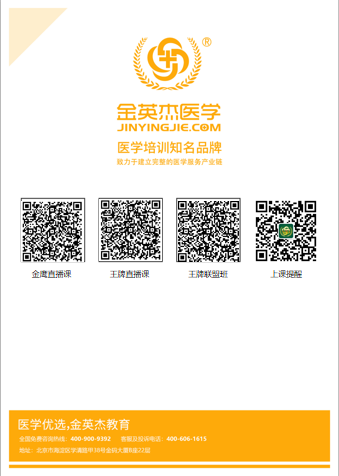 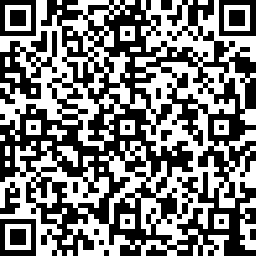 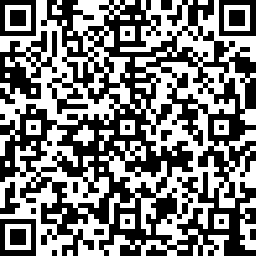 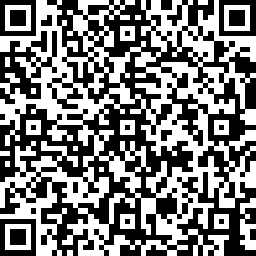 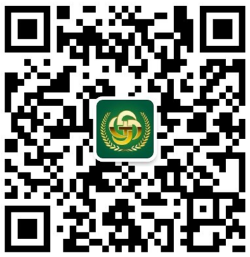 中医金鹰          中医王牌重读        中医王牌退费         课表公众号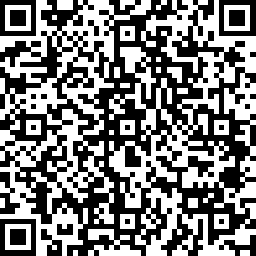 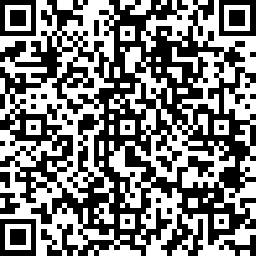 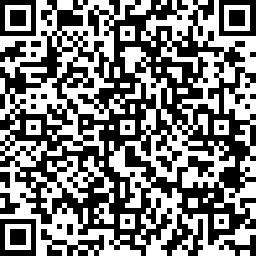 中西医金鹰         中西医王牌重读       中西医王牌退费